 Organisator Gezinsopvang ‘De Mereltjes vzw’ 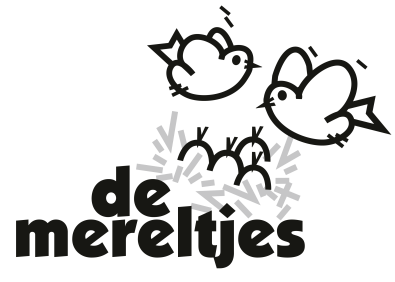 VoorinschrijvingExemplaar dienst	Dossiernummer: 		Gezin: 	Partner 1: 	Partner 2: 	Adres: 	Tel. partner 1:	Tel. partner 2: 	E-mail: 	Naam kind:	(Vermoedelijke) geboortedatum: 	(Vermoedelijke) startdatum:	(Vermoedelijke) einddatum: 	Naam onthaalouder: 	IBAN: 	1. Regelmatige opvang2. Onregelmatige opvangHet kind komt: 3. Waarborg (in te vullen door de dienst)CASH/OVERSCHRIJVING/PAYCONIQWaarborg: 50 euro / 150 euro voldaan op: 	
 Organisator Gezinsopvang ‘De Mereltjes vzw’ VoorinschrijvingExemplaar onthaalouder	Dossiernummer: 		Gezin: 	Partner 1: 	Partner 2: 	Adres: 	Tel. partner 1:	Tel. partner 2: 	E-mail: 	Naam kind:	(Vermoedelijke) geboortedatum: 	(Vermoedelijke) startdatum:	(Vermoedelijke) einddatum: 	Naam onthaalouder: 	IBAN: 	1. Regelmatige opvang2. Onregelmatige opvangHet kind komt: 3. Waarborg (in te vullen door de dienst)CASH/OVERSCHRIJVING/PAYCONIQWaarborg: 50 euro / 150 euro voldaan op: 	
 Organisator Gezinsopvang ‘De Mereltjes vzw’ VoorinschrijvingExemplaar ouders	Dossiernummer: 		Gezin: 	Partner 1: 	Partner 2: 	Adres: 	Tel. partner 1:	Tel. partner 2: 	E-mail: 	Naam kind:	(Vermoedelijke) geboortedatum: 	(Vermoedelijke) startdatum:	(Vermoedelijke) einddatum: 	Naam onthaalouder: 	IBAN: 	1. Regelmatige opvang2. Onregelmatige opvangHet kind komt: 3. Waarborg (in te vullen door de dienst)CASH/OVERSCHRIJVING/PAYCONIQWaarborg: 50 euro / 150 euro voldaan op: 	
Verdere verloop van de inschrijving:Samen met de gekozen onthaalouder wordt de voorinschrijving ingevuld. Nadien maak je een afspraak met onze dienst om de reservatie van de opvangplaats vast te leggen. Deze afspraak dient binnen twee weken na het bezoek aan de onthaalouder met de dienst gemaakt te worden.De waarborg bedraagt €150 en dient meegebracht te worden bij de vastlegging van de opvangplaats of kan via overschrijving betaald worden, de factuur zal op dat moment opgemaakt worden. 
Indien de start van de opvang binnen de 14 dagen is, moet de waarborg cash meegebracht worden. Voor personen met een laag inkomen of sociaal tarief bedraagt de waarborg €50 mits het bezorgen van de nodige bewijsstukken.De waarborg wordt teruggestort op het einde van de opvang als alle facturen betaald zijn en de opzegmodaliteiten gevolgd zijn.	Indien de opvang door de ouders geannuleerd wordt, wordt de waarborg NIET terugbetaald.Gelieve de onthaalouder en de dienstverantwoordelijke op de hoogte te brengen van de geboorte van je kind. Dit kan via mail, telefonisch of een geboortekaartje.Indien de effectieve startdatum wijzigt ten opzichte van de datum vermeld op dit document, dient dit minimum 4 weken op voorhand gemeld te worden aan de onthaalouder en aan de dienstverantwoordelijke.Ongeveer één maand voor de start van de opvang kan je kind definitief ingeschreven worden. Gelieve hiervoor een nieuwe afspraak met de dienstverantwoordelijke te maken om de schriftelijke overeenkomst te komen ondertekenen.Tijdens deze definitieve inschrijving breng je het attest inkomenstarief (via mijn.kindengezin.be) mee.  Let op: wanneer dit attest niet meegebracht wordt kan er geen schriftelijke overeenkomst 	ondertekend worden. Je dient dan een nieuwe afspraak te maken.
Lukt het niet om het attest aan te vragen dan helpen wij jullie graag verder. Breng dan zeker jouw identiteitskaart met pincode mee.Een exemplaar van het huishoudelijk reglement wordt meegegeven bij de definitieve inschrijving.ContactgegevensDienstverantwoordelijken Organisator Gezinsopvang ‘De Mereltjes vzw’Tine WoutersCharlotte Haling	Hasseltsesteenweg 163700 Tongeren	Tel: 012/23.70.26	E-mail: onthaalouders@mereltjes.be DagVan (uur)Tot (uur)MaandagDinsdagWoensdagDonderdagVrijdagvolle dagen per weekvolle dagen per maandhalve dagen per weekhalve dagen per maandéén derde dagen per weekéén derde dagen per maand(Derde dagen enkel voor buitenschoolse opvang, kinderen die enkel op schoolvrije dagen komen)(Derde dagen enkel voor buitenschoolse opvang, kinderen die enkel op schoolvrije dagen komen)(Derde dagen enkel voor buitenschoolse opvang, kinderen die enkel op schoolvrije dagen komen)(Derde dagen enkel voor buitenschoolse opvang, kinderen die enkel op schoolvrije dagen komen)Voor akkoordDatum: 
Handtekening onthaalouderOuder(s)DienstverantwoordelijkeDagVan (uur)Tot (uur)MaandagDinsdagWoensdagDonderdagVrijdagvolle dagen per weekvolle dagen per maandhalve dagen per weekhalve dagen per maandéén derde dagen per weekéén derde dagen per maand(Derde dagen enkel voor buitenschoolse opvang, kinderen die enkel op schoolvrije dagen komen)(Derde dagen enkel voor buitenschoolse opvang, kinderen die enkel op schoolvrije dagen komen)(Derde dagen enkel voor buitenschoolse opvang, kinderen die enkel op schoolvrije dagen komen)(Derde dagen enkel voor buitenschoolse opvang, kinderen die enkel op schoolvrije dagen komen)Voor akkoordDatum: 
Handtekening onthaalouderOuder(s)DienstverantwoordelijkeDagVan (uur)Tot (uur)MaandagDinsdagWoensdagDonderdagVrijdagvolle dagen per weekvolle dagen per maandhalve dagen per weekhalve dagen per maandéén derde dagen per weekéén derde dagen per maand(Derde dagen enkel voor buitenschoolse opvang, kinderen die enkel op schoolvrije dagen komen)(Derde dagen enkel voor buitenschoolse opvang, kinderen die enkel op schoolvrije dagen komen)(Derde dagen enkel voor buitenschoolse opvang, kinderen die enkel op schoolvrije dagen komen)(Derde dagen enkel voor buitenschoolse opvang, kinderen die enkel op schoolvrije dagen komen)Voor akkoordDatum: 
Handtekening onthaalouderOuder(s)Dienstverantwoordelijke